Form PASS-APP-E. 23.04To:	Nippon Kaiji Kyokai	Date:      Attn:	Information Technology Department		(Fax No. +81-43-294-6760, E-mail: pass@classnk.or.jp)Application for Plan Approval Status Service (NK-PASS)We shall conduct such internal procedures as may be required in connection with the Application and shall apply for the Application pursuant to our lawful authority.Applicant   *Required field＊Company Name＊AddressDepartment＊Name in Capitals＊E-mail＊TELWebsite＊Kind of Users　Shipbuilder      Manufacturer      Design Company      Ship Owner Ship Management Company           Others (                  )　　＊　I agree with “Terms and conditions of use” as follows.【Terms and conditions of use】The Society shall not be liable for any loss, damage, or expense suffered or incurred by any person as a consequence of information provided by this service or fault thereof. The Society does not guarantee the accuracy of all details of information provided by this service while every effort is made to ensure accuracy of the information.Operation of this service may be suspended or terminated without notice. However, the Society shall not be liable for any loss or damage caused as a consequence of such suspension or termination of this service.Please ensure that your login ID and password are not released to any unauthorized persons. Neither the Society nor any of its officers, employees shall be liable for any loss, damage or expense of whatever nature sustained by the user or any other persons resulting from any unauthorized access to the NK-PASS or by other such events beyond our control.NK-PASS is provided for the convenience of shipbuilders, manufacturers and ship designers only to reduce the various work loads of plan examination. It is not a storage service of e-Plans. Therefore, Society does not guarantee a continuous storage of e-Plans. It may not be possible to submit or operate e-Plans, PDF/XDW/XBD files of which are made using applications other than Adobe Acrobat, on NK-PASS. In such case we may request you to resubmit the e-Plans.＊　I agree with “Terms and conditions of use” as follows.【Terms and conditions of use】The Society shall not be liable for any loss, damage, or expense suffered or incurred by any person as a consequence of information provided by this service or fault thereof. The Society does not guarantee the accuracy of all details of information provided by this service while every effort is made to ensure accuracy of the information.Operation of this service may be suspended or terminated without notice. However, the Society shall not be liable for any loss or damage caused as a consequence of such suspension or termination of this service.Please ensure that your login ID and password are not released to any unauthorized persons. Neither the Society nor any of its officers, employees shall be liable for any loss, damage or expense of whatever nature sustained by the user or any other persons resulting from any unauthorized access to the NK-PASS or by other such events beyond our control.NK-PASS is provided for the convenience of shipbuilders, manufacturers and ship designers only to reduce the various work loads of plan examination. It is not a storage service of e-Plans. Therefore, Society does not guarantee a continuous storage of e-Plans. It may not be possible to submit or operate e-Plans, PDF/XDW/XBD files of which are made using applications other than Adobe Acrobat, on NK-PASS. In such case we may request you to resubmit the e-Plans.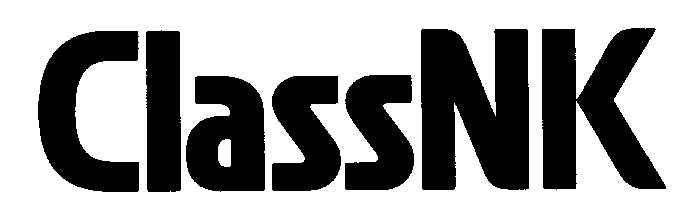 